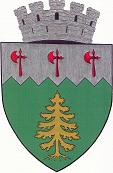 Nr.  39596  din  23.11.2022Primǎria municipiului Cȃmpulung MoldovenescDirecţia economicǎServiciul impozite și taxeANUNŢ COLECTIVpentru comunicarea prin publicitate a actelor administrative fiscale         În temeiul art.47 alin.(5) lit. b) din Legea nr.207/2015 privind Codul de procedură fiscală, cu modificarile şi completările ulterioare, comunicăm că au fost emise acte administrative fiscale pentru următorii contribuabili-persoane fizice și juridice:Actele administrative fiscale pot fi consultate de titularii acestora, astfel:-pe pagina de internet la adresa www.campulungmoldovenesc.ro;-la sediul Primǎriei municipiului Câmpulung Moldovenesc, cam.11.   	 Prezentele acte administrative fiscale se consideră comunicate în termen de 15 zile de la data afişării anunţului, respectiv 12.12.2022.Dacă aveţi nelămuriri în legătură cu acest anunţ, ne puteți contacta la sediul nostru sau la numărul de telefon 0230/314725, int.123 .Perioada de afișare : 28.11.2022-1.02.2023.	Director executiv,			 			          Şef serviciu,     Florescu Iuliana-Georgeta			                                           Coclici LilianaNr.crt.Denumirea contribuabiluluiDomiciliul fiscal al contribuabiluluiDenumirea actului administrativ fiscal/nr. şi data actuluiBudai-Leuștean Ioan-Dorin și MarianaStr. Badea Cârțan nr.10   Titlu executoriu nr. 30565/2022Somație nr. 30566/2022Lucuțar Mădălina-ClaudiaStr. Griviței nr. 1A bl.10 et.1 ap.3Titlu executoriu nr. 30577/2022Somație nr. 30578/2022Sandiuc Ştefan-DanielStr. Căprioarei nr.25Titlu executoriu nr. 32871/2022Somație nr. 32872/2022Timu George MarianStr. Alexandru Vlahuță nr. 34BTitlu executoriu nr. 30071/2022Somație nr. 30072/2022Vainberg ElizaStr. Dimitrie Cantemir nr. 5ATitlu executoriu nr. 32816/2022Somație nr. 32848/2022Citysoft Service S.R.L.Calea Bucovinei nr. 273ATitlu executoriu nr. 36055/2022Somație nr. 36058/2022Legnosistem S.R.L.Str. Ştefan Tomșa nr. 8 bl. C6 sc. B ap.16, SuceavaTitlu executoriu nr. 34727/2022Somație nr. 34728/2022Oldies Group Cafe S.R.L.Str. Dimitrie Cantemir, nr.6, sc.A, ap.6Titlu executoriu nr. 34444/2022Somație nr. 34445/2022Primus Home S.R.L. Str. Mărțișorului nr.15Inștiințare privind înfiintarea popririi nr.36328/2022Răzgafemih S.R.L.Calea Transilvaniei nr. 31, bl. A, et.3, ap.13Titlu executoriu nr. 37245/2022Somație nr. 37246/2022Rodalpin S.R.L.Str. Şandru nr. 12Titlu executoriu nr. 32633/2022Somație nr. 32634/2022Tudcom S.R.L.Str. Rozelor nr.1Titlu executoriu nr. 36021/2022Somație nr. 36022/2022Valysa Ely Trans S.R.L.Str. Mărăști nr.3Titlu executoriu nr. 34815/2022Somație nr. 34814/2022Vîrtorama S.R.L.Str. Liceului nr. 4A, bl. V8, sc.A, et.1, ap.7Titlu executoriu nr. 36292/2022Somație nr. 36293/2022